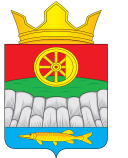 АДМИНИСТРАЦИЯ КРУТОЯРСКОГО СЕЛЬСОВЕТАУЖУРСКОГО РАЙОНА КРАСНОЯРСКОГО КРАЯПОСТАНОВЛЕНИЕ25.04.2022                                            с. Крутояр                                         № 28Об определении границ прилегающихк некоторым организациям и объектамтерриторий, на которых не допускаетсярозничная продажа алкогольной продукциина территории Крутоярского сельсовета	В соответствии с Федеральным законом от 22.11.1995 № 171 «О государственном регулировании производства и оборота этилового спирта, алкогольной и спиртосодержащей продукции и об ограничении потребления (распития) алкогольной продукции», Федеральным законом от 06.03.2003 № 131-ФЗ «Об общих принципах организации местного самоуправления в Российской Федерации», постановлением Правительства РФ от 27.12.2012 г.        № 1425 «Об определении органами государственной власти субъектов Российской Федерации мест массового скопления граждан и мест нахождения источников повышенной опасности, в которых не допускается розничная продажа алкогольной продукции, а также определении органами местного самоуправления границ прилегающих к некоторым организациям и объектам территорий, на которых не допускается розничная продажа алкогольной продукции», ПОСТАНОВЛЯЮ: 1.На территории Крутоярского сельсовета не допускается розничная продажа алкогольной продукции в объектах:а) МКОУ «Крутоярская СОШ» и на прилегающей к ней территории;б) МКДОУ «Крутоярский детский сад» и на прилегающей к нему территории;в) ФАП в д. Алексеевка и на прилегающей к нему территории;г) ФАП в п. Сухореченский и на прилегающей к нему территории;д) ФАП в д. Усть-Изыкчуль и на прилегающей к нему территории;е) ФАП в п. Белая Роща и на прилегающей к нему территории;       ж) Андроновская участковая больница и на прилегающей к ней территории;3) СДК с. Крутояр и на прилегающей к нему территории;и) СДК д. Андроново и на прилегающей к нему территории;к) СДК п. Новоракитка и на прилегающей к нему территории;л) СДК п. Ушканка и на прилегающей к нему территории;м) СДК п. Белая Роща и на прилегающей к нему территории;н) СДК д. Алексеевка и на прилегающей к нему территории;        2.Определить границы прилегающих территорий к объектам, перечисленным в пункте 1 настоящего постановления  согласно приложению.3.Территория, прилегающая к объектам, перечисленным в пунктах (а-ж) настоящего постановления, на которой не допускается розничная продажа алкогольной продукции  признаётся территория, расположенная на расстоянии не менее 100 метров от объектов, перечисленных в пунктах (а-ж) настоящего постановления. 4.Территория, прилегающая к объектам, перечисленным в пунктах (з-н) настоящего постановления, на которой не допускается розничная продажа алкогольной продукции  признаётся территория, расположенная на расстоянии не менее 50 метров от объектов, перечисленных в пунктах (з-н) настоящего постановления.             5. Измерение расстояний от объектов, указанных в пунктах (а-н) настоящего постановления,  до объекта торговли, осуществляющего розничную продажу алкогольной продукции, производится по кратчайшему маршруту движения пешехода по тротуарам, пешеходным дорожкам и пешеходным переходам от ближайшего входа в здание, в котором расположен  объект, относящийся к местам массового скопления граждан и местам нахождения источников повышенной опасности, до ближайшего входа в здание, в котором расположен объект торговли, осуществляющий розничную продажу алкогольной продукции.Расстояние от границы мест массового скопления граждан и мест нахождения источников повышенной опасности, расположенных не в зданиях до объекта торговли, осуществляющего розничную продажу алкогольной продукции, измеряется по прямой линии вне зависимости от наличия пешеходной зоны или проезжей части, различного рода ограждений.6. Признать утратившим силу следующее постановление № 151 от 05.04.2013г. « Об определении границ прилегающих к некоторым организациям и объектам территории, на которых не допускается розничная продажа алкогольной продукции на территории Крутоярского сельсовета».      7.  Постановление вступает в силу со дня его подписания.Глава сельсовета                                                                                 Е.В. Можина                                                                                            Приложение к постановлению                                                                                            № 28 от «25» апреля 2022 г.		                                                                                    к №п/пНаименованиеместа массового скопления граждан и места и места нахождения источников повышенной опасности (объект)АдресРасстояние от границы прилегающей территории к объекту до прилегающей территории объекта,  в котором осуществляется розничная торговля алкогольной продукциейОписание границ прилегающих территорий к объектамОписание границ прилегающих территорий к объектам1.МКОУ «Крутоярская СОШ»с.Крутояр,ул.Главная, 28Не менее 100 метров2.МКДОУ «Крутоярский детский сад»с. Крутояр, ул. Почтовая, 33Не менее 100 метров3.ФАПд. Алексеевка, ул. Звёздная, 6, пом. 1Не менее 100 метров4.ФАПп. Сухореченский, ул. Ленина, 6Не менее 100 метров5.ФАПд. Усть-Изыкчуль, ул. Школьная, 2Не менее 100 метров6.СДКс. Крутояр, ул. Почтовая, д. 16Не менее 50 метров7.СДК д. Андроново, ул. Молодежная, д. 4, пом. 3Не менее 50 метров8.СДК п. Новоракитка, ул. Победы, д. 7Не менее 50 метров9.СДКп. Ушканка, ул. Главная, д.3Не менее 50 метров10.СДКп. Белая Роща, ул.  Главная, д. 11Не менее 50 метров11.СДКд. Алексеевка, ул. Звездная, 6, пом. 3Не менее 50 метров